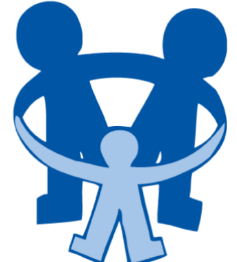 Do you require any technical assistance? 	Yes     No If yes, please describe the type of technical assistance needed:>      Please provide an update on your efforts in administering your project during the current reporting period identified above.  Expenditure Status: If not, explain why, and describe the financial and programmatic actions/activities needed to come into compliance.>        Project Inputs & ImplementationIndicate the status of each of your project implementation activities below and provide a description of progress, accomplishments, and/or challenges your project has faced in the current reporting period. Use the definitions below to respond to each category or mark N/A for any activity that does not apply to your project.Partnerships. Formal relationships between agencies, schools, and/or community organizations to support project goals.	Not Started	Planning	Implementation	Complete /	N/A			Started	EstablishedDescribe activities: >      Staffing, Mentor, and/or Volunteers. Hiring/securing people for positions needed to complete programming and services.	Not Started	Planning	Implementation	Complete /	N/A			Started	EstablishedDescribe activities: >      Training. Training provided to staff, and partners to support project goals.	Not Started	Planning	Implementation	Complete /	N/A			Started	EstablishedDescribe activities: >      Outreach, Identification, Referral, and Enrollment Process. Process for conducting outreach, identifying participants, referral process, and enrolling participants into project interventions/curriculum.	Not Started	Planning	Implementation	Complete /	N/A			Started	EstablishedDescribe activities: >      Evidence-based Programming and/or Curriculum. Intervention used based on strategies that are known to achieve positive outcomes. Should be trauma-informed and culturally responsive.	Not Started	Planning	Implementation	Complete /	N/A			Started	EstablishedDescribe activities and include evidence-based/promising practice source(s): >      Data Collection/Evaluation. Systematic and ongoing data collection to measure participation and evaluation measures.	Not Started	Planning	Implementation	Complete /	N/A			Started	EstablishedDescribe activities: >      Quality Assurance. Methods in place to ensure interventions are being delivered as intended, and with fidelity to the proposed model(s).	Not Started	Planning	Implementation	Complete /	N/A			Started	EstablishedDescribe activities: >        Overall Project Highlights/AccomplishmentsDescribe any overall project highlights and/or accomplishments that occurred during the current reporting period with your Proud Parenting Grant.>        Overall Project ChallengesDescribe any overall project challenges that occurred during the current reporting period with your Proud Parenting Grant. What steps were implemented to address those challenges?>      1.5	  Other Comments, Observations, and/or Project NotablesProvide any additional information concerning your Proud Parenting Grant.>      Enter the stated grant goals and objectives identified in your Grant Project Work Plan (identified within the application and grant agreement). These will be the same throughout your 3-Year grant cycle.There are three (3) questions for each goal/objective listed. Provide responses pertaining to the current reporting period.Section 4 asks questions related to the program’s use of assessments used for identifying a participant’s level of risk as well as their needs including the needs of their family/children, as applicable.4.1  Do you formally assess participants upon enrollment in your project?	Yes     No 4.2	  If yes, describe the assessment tool(s) used and how the results are used in case planning. If no, describe how a participant’s needs are determined and your process for placement into interventions specific to their needs.>      4.3	  Project Activities and Case Management. Select the activities that are elements of you project. Check all that apply.	Referrals/Linkages:4.4	  How does the grant project define “success” for participants completing the Proud Parenting program? Define success using measurable milestones (e.g., completion of curriculum, amount of time in the program, certain pro-social activities completed, improvement in an outcome measure, etc.). Note: you will use this definition when identifying those participants who have successfully completed/exited your project.>       Case Study/Anecdotal Information. Case studies are often the most compelling evidence of the value of a program.  Provide a brief description of a participant and/or a family enrolled in your project (e.g., age, gender, race, system-involvement history, etc.), challenges with engaging and/or serving the participant/family, and how the project is positively impacting them and their family.  Do not identify participant by name.>      Reporting Periods - Year 1 Check current period being reportedReporting Periods - Year 1 Check current period being reportedReporting Periods - Year 1 Check current period being reportedReporting Periods - Year 1 Check current period being reported Quarter 1Jan 1-March 31, 2022Due: May 27, 2022 Quarter 2April 1-June 30, 2022Due: August 15, 2022 Quarter 3July 1-Sept 31, 2022Due: Nov 15, 2022 Quarter 4Oct 1-Dec 31, 2022Due: Feb 15, 2023Grantee:       BSCC Grant Award Number:       Project Title:       Date:       Prepared by:       Phone:       Title:       Email:       SUBMITTAL INFORMATIONPlease submit both Progress Report Part A & Part B via email to: PP_Grants@bscc.ca.govSECTION 1: GENERAL PROJECT OVERVIEWProud Parenting Year 1 Award Amount - $     Proud Parenting Year 1 Award Amount - $     Amount Invoiced-to-Date (Sum of Quarterly Invoices)$     Percent of Award Invoiced to Date (Amount above ÷ Award Amount)     %In relation to the Year 1 grant budget, are Proud Parenting Grant funds being expended as planned and on schedule? 	Yes     No In relation to the Year 1 grant budget, are Proud Parenting Grant funds being expended as planned and on schedule? 	Yes     No Not StartedHave not yet been able to focus on the project activity.PlanningHave started preparations and plans to begin implementing activity.Implementation StartedThe project has initiated implementing this component but may not be fully developed and/or needs refinement.Complete / EstablishedProject activity is fully in place or completed and supporting the project goals.N/ADoes not apply to your project.SECTION 2: GOALS AND OBJECTIVESGoal 1: >      Objectives: 	• (Objective 1a from RFP) >      • (Objective 1b from RFP) >      • (Objective 1c from RFP) >      Describe progress towards the stated goal and objectives during the reporting period.>      Describe any challenges towards the stated goal and objectives during the reporting period.>      If applicable, what steps were implemented to address challenges.>      Goal 2: >      Objectives: 	• (Objective 2a from RFP) >      • (Objective 2b from RFP) >      • (Objective 2c from RFP) >      Describe progress towards the stated goal and objectives during the reporting period.>      Describe any challenges towards the stated goal and objectives during the reporting period.>      If applicable, what steps were implemented to address challenges.>      Goal 3: >      Objectives: 	• (Objective 3a from RFP) >      • (Objective 3b from RFP) >      • (Objective 3c from RFP) >      Describe progress towards the stated goal and objectives during the reporting period.>      Describe any challenges towards the stated goal and objectives during the reporting period.>      If applicable, what steps were implemented to address challenges.>      SECTION 4: RISK/NEEDS ASSESSMENTS Academic support/tutoring Career counseling/job readiness Family planning  Individual/group counseling Individual/group mentoring Individual/family supportive services Leadership/mentor training  Pro-social activities/recreational events Life skills training Skill building activities Substance use awareness Workshops Other: >       Other: >       To substance use services  To community-based support services To mental health services To other (describe): >      SECTION 5: CASE STUDY/ANECDOTAL INFORMATION